คู่มือการปฏิบัติงานเรื่องร้องเรียนการทุจริตภายในหน่วยงานองค์การบริหารส่วนตำบลหน้าโคกคำนำ	ศูนย์ปฏิบัติการต่อต้านการทุจริตองค์การบริหารส่วนตำบลมีบทบาทหน้าที่หลักในการกำหนดทิศทางวางกรอบการดำเนินงานการป้องกันและปราบปรามการทุจริตและประพฤติมิชอบให้สอดคล้องกับยุทธศาสตร์ชาติว่าด้วยการป้องกันละปราบปรามการทุจริต ระยะที่ ๓ (พ.ศ. ๒๕๖๐-๒๕๖๔) เพื่อใช้เป็นเครื่องมือในการป้องกันและปราบปรามการทุจริตคอรัปชั่นโดยมุ่งเน้นการสร้างธรรมาภิบาลในการบริหารงานและส่งเสริมการมีส่วนร่วมจากทุกภาคส่วนในการตรวจสอบเฝ้าระวัง ดังนั้น เพื่อให้การดาเนินการเกี่ยวกับการจัดการเรื่องร้องเรียนการทุจริตที่อาจเกิดขึ้นในองค์การบริหารส่วนตำบลเป็นไปในแนวทางเดียวกันเกิดประโยชน์ต่อการปฏิบัติราชการและประชาชนและอำนวยความสะดวกต่อเจ้าหน้าที่ผู้ปฏิบัติงานจึงได้จัดทำคู่มือการปฏิบัติงานเรื่องร้องเรียนการทุจริตโดยได้รวบรวมแนวทางการดำเนินการเรื่องรู้องเรียนการทุจริต             ทั้งนี้เพื่อให้การจัดการเรื่องร้องเรียนการทุจริตบรรลุผลสัมฤทธิ์ตามภารกิจ 						      ศูนย์ปฏิบัติการต่อต้านการทุจริต 						         องค์การบริหารส่วนตำบลสารบัญเรื่อง 											หน้า หลักการและเหตุผล 									๑ การจัดตั้งศูนย์ปฏิบัติการต่อต้านการทุจริตองค์การบริหารส่วนตำบล	 	                    ๑ สถานที่ตั้ง 										๑ หน้าที่ความรับผิดชอบ 									๑ วัตถุประสงค์ 										๑ คำจำกัดความ 										๑ ช่องทางการรับเรื่องร้องเรียน 								๒ แผนผังกระบวนการจัดการเรื่องร้องเรียนการทุจริต 					          ๓ ขั้นตอนการปฏิบัติงาน 									๔ การรับและตรวจสอบข้อร้องเรียนจากช่องทางต่าง ๆ 					๔ หลักเกณฑ์ในการรับเรื่องร้องเรียน/แจ้งเบาะแสด้านการทุจริตและประพฤติมิชอบ 		๔ การบันทึกข้อร้องเรียน 									๕ การประสานหน่วยงานเพื่อแก้ไขข้อร้องเรียนและการแจ้งกลับผู้ร้องเรียน 			๕ การรายงานผลการจัดการข้อร้องเรียนของหน่วยงาน 					๕ ภาคผนวก 	แบบฟอร์มใบรับแจ้งเหตุเรื่องราวร้องเรียนการทุจริตคู่มือการปฏิบัติงานกระบวนการจัดเรื่องร้องเรียนการทุจริตของศูนย์ปฏิบัติการต่อต้านการทุจริตองค์การบริหารส่วนตำบล๑. หลักการและเหตุผล 	ศูนย์ปฏิบัติการต่อต้านการทุจริตองค์การบริหารส่วนตำบลมีบทบาทหน้าที่หลักในการกำหนดทิศทางวางกรอบการดำเนินงานการป้องกันและปราบปรามการทุจริตและประพฤติมิชอบให้สอดคล้องกับยุทธศาสตร์ชาติว่าด้วยการป้องกันและปราบปรามการทุจริต ระยะที่ ๓ (พ.ศ. ๒๕๖๐-๒๕๖๔) เพื่อใช้เป็นเครื่องมือในการป้องกันและปราบปรามการทุจริตคอรัปชั่นและรับแจ้งเบาะแสและเรื่องร้องเรียนการทุจริต จากช่องทางการร้องเรียนของศูนย์ปฏิบัติการต่อต้านการทุจริตองค์การบริหารส่วนตำบล โดยปฏิบัติตามคู่มือการปฏิบัติงานเรื่องร้องเรียนการทุจริตซึ่งสอดคล้องกับพระราชกฤษฎีกาว่าด้วยหลักเกณฑ์และวิธีการบริหารกิจการบ้านเมืองที่ดี พ.ศ. ๒๕๔๖ มาตรา ๘๓ กำหนดว่า“เมื่อส่วนราชการใดได้รับการติดต่อสอบถามเป็นหนังสือจากประชาชน หรือส่วนราชการด้วยกันเกี่ยวกับงานที่อยู่ในอำนาจหน้าที่ของส่วนราชการนั้น ให้เป็นหน้าที่ของส่วนราชการนั้นที่จะต้องตอบคำถามหรือแจ้งการดำเนินการให้ทราบภายใน ๑๕ วัน หรือภายในระยะเวลาที่กำหนดบนพื้นฐานของหลักธรรมาภิบาล (Good Governance) 	ซึ่งอำนาจหน้าที่ดำเนินการเกี่ยวกับข้อร้องเรียนการทุจริต การปฏิบัติหรือการละเว้น การปฏิบัติหน้าที่โดยมิชอบของเจ้าหน้าที่สังกัดองค์การบริหารส่วนตำบล จึงเป็นเรื่องที่ศูนย์ปฏิบัติการต่อต้านการทุจริตองค์การบริหารส่วนตำบล จำเป็นต้องดำเนินการเพื่อตอบสนองความต้องการของประชาชน ภายใต้หลักธรรมาภิบาล ๒. การจัดตั้งศูนย์ปฏิบัติการต่อต้านการทุจริตองค์การบริหารส่วนตำบล	อำนาจตาม มาตรา ๕๙ แห่งพระราชบัญญัติสภาตำบลและองค์การบริหารส่วนตำบล พ.ศ. ๒๕๓๗ แก้ไขเพิ่มเติมถึง (ฉบับที่ 7) พ.ศ. ๒๕62 ๓. สถานที่ตั้ง 	-๔. หน้าที่ความรับผิดชอบ 	เป็นศูนย์กลางในการรับเรื่องร้องเรียนการทุจริตที่อาจเกิดขึ้นในองค์การบริหารส่วนตำบล๕. วัตถุประสงค์ 	๑)เพื่อให้การดำเนินงานจัดการเรื่องร้องเรียนการทุจริตองค์การบริหารส่วนตำบล มีขั้นตอน/กระบวนการและแนวทางในการปฏิบัติงานเป็นมาตรฐานเดียวกัน 	๒)เพื่อให้มั่นใจว่าได้มีการปฏิบัติตามข้อกำหนด ระเบียบหลักเกณฑ์เกี่ยวกับการจัดการข้อร้องเรียนที่กำหนดไว้อย่างสม่ำเสมอและมีประสิทธิภาพ 	๓) เพื่อพิทักษ์สิทธิของประชาชนและผู้ร้องเรียน/แจ้งเบาะแส ตามหลักธรรมาภิบาล (Good Governance) - 2 -๖. คำจำกัดความ เรื่องร้องเรียน  หมายถึงความเดือดร้อนเสียหายอันเกิดจากการปฏิบัติหน้าที่ต่างๆของเจ้าหน้าที่สังกัดองค์การบริหารส่วนตำบล เช่น การประพฤติมิชอบหรือมีพฤติการณ์ส่อไปในทางทุจริต หรือพบความผิดปกติในกระบวนการจัดซื้อ จัดจ้าง ขององค์การบริหารส่วนตำบล	ผู้ร้องเรียน/แจ้งเบาะแส หมายถึง ผู้พบเห็นการกระทำอันมิชอบด้านการทุจริตคอรัปชั่น เช่น มีสิทธิเสนอคำร้องเรียน/แจ้งเบาะแสต่อองค์การบริหารส่วนตำบล หรือส่วนราชการที่เกี่ยวข้อง 	เจ้าหน้าที่ หมายถึง เจ้าหน้าที่ของรัฐ พนักงานส่วนตำบลและพนักงานจ้าง 	หน่วยรับเรื่องร้องเรียน/แจ้งเบาะแส  หมายถึง  ศูนย์ปฏิบัติการต่อต้านการทุจริตองค์การบริหารส่วนตำบล	การดำเนินการหมายถึง การจัดการกับเรื่องร้องเรียน/แจ้งเบาะแสตั้งแต่ต้นจนถึงการได้รับการแก้ไขหรือได้ข้อสรุป เพื่อแจ้งผู้ร้องเรียนกรณีที่ผู้ร้องเรียนแจ้งชื่อ ที่อยู่ชัดเจน ๗. ช่องทางการร้องเรียน/แจ้งเบาะแส 	1) ร้องเรียนด้วยตนเอง ที่ศูนย์ปฏิบัติการต่อต้านการทุจริตองค์การบริหารส่วนตำบล	๒) ทางไปรษณีย์ (ที่อยู่ ที่ทำการองค์การบริหารส่วนตำบล  	๓) ร้องเรียนทางโทรศัพท์ หมายเลข 	๔) ตู้รับเรื่องร้องเรียน/ร้องทุกข์ องค์การบริหารส่วนตำบล	๕) เว็ปไซต์ -	๖) Facebook : 	๗) สายตรงนายกองค์การบริหารส่วนตำบล -๓-๘. แผนผังกระบวนการจัดการเรื่องร้องเรียนการทุจริต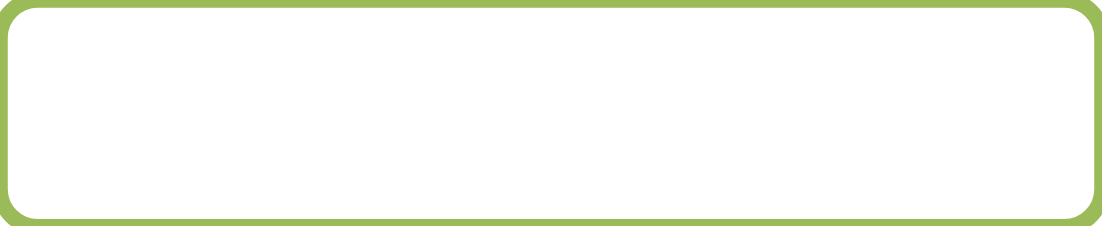 แผนผังขั้นตอนการดำเนินการแก้ไขปัญหาเรื่องร้องเรียนการทุจริตของศูนย์ปฏิบัติการต่อต้านการทุจริตองค์การบริหารส่วนตำบลเรื่องร้องเรียนการทุจริต						   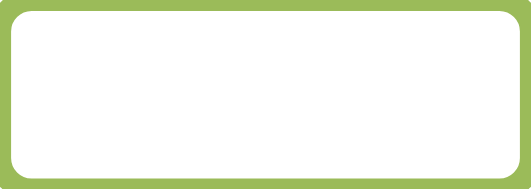 จดหมายร้องเรียน		      	      องค์การบริหารส่วนตำบล                             www.nakok.go.th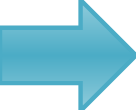 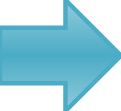            เรื่องร้องเรียนการทุจริตจากเว็บไซต์หนังสือจังหวัด/อำเภอ 					                                โทรศัพท์ เป็นต้น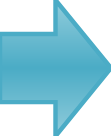 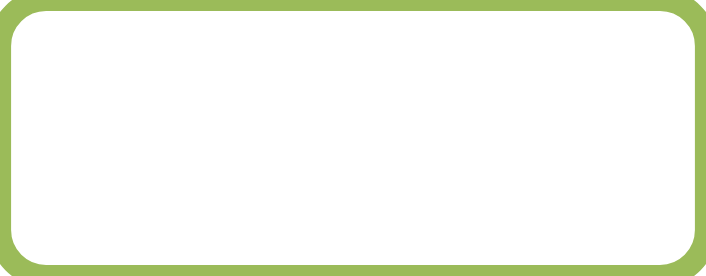 ทะเบียนหนังสือรับองค์การบริหารส่วนตำบล(ระยะเวลา ๓ ชั่วโมง)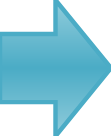 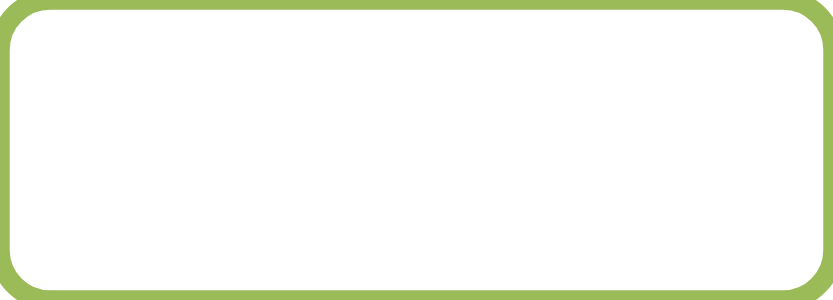 ทะเบียนหนังสือรับเรื่องร้องเรียนการทุจริตของศูนย์ปฏิบัติการต่อต้านการทุจริตและเสนอผู้บัญชาการสั่งการ(ระยะเวลา ๑ วัน)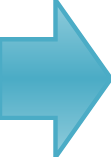 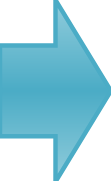 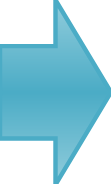 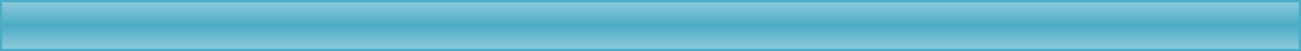 แจกจ่ายให้หน่วยงานที่เกี่ยวข้อง				เรื่องร้องเรียนการทุจริตที่ต้องพิจารณาวินิจฉัย   ไปดำเนินการตามคำสั่งของ					- เสนอตามลำดับขั้น           ผู้บังคับบัญชา 					- แต่งตั้งคณะกรรมการตรวจสอบข้อเท็จจริง     (ระยะเวลา ๓ ชั่วโมง)					- ดำเนินการแก้ไข							-รายงานผลผู้บังคับบัญชาทราบ 							- แจ้งผู้ร้องเป็นหนังสือเพื่อทราบ 							(กรณีไม่แล้วเสร็จในครั้งเดียวให้แจ้งครั้งแรก							ภายใน ๑๕ วัน-๔-๙. ขั้นตอนการปฏิบัติงาน 	๑) ประกาศจัดตั้งศูนย์ปฏิบัติการต่อต้านการทุจริตองค์การบริหารส่วนตำบล	๒) แต่งตั้งเจ้าหน้าที่รับผิดชอบประจำศูนย์ปฏิบัติการต่อต้านการทุจริตองค์การบริหารส่วนตำบล	๓) แจ้งคำสั่งให้แก่เจ้าหน้าที่ผู้รับผิดชอบตามคำสั่ง เพื่อความสะดวกในการประสานการปฏิบัติงาน ๑๐. การรับและตรวจสอบข้อร้องเรียนจากช่องทางต่าง ๆ 	ดำเนินการรับและติดตามตรวจสอบข้อร้องเรียนการทุจริตที่เข้ามายังองค์การบริหารส่วนตำบล จากช่องทางต่างๆ โดยมีข้อปฏิบัติตามที่กำหนด ดังนี้๑๑. หลักเกณฑ์ในการรับเรื่องร้องเรียน/แจ้งเบาะแสด้านการทุจริตและประพฤติมิชอบ 	๑๑.๑ ใช้ถ้อยคำหรือข้อความสุภาพ ประกอบด้วย 		1) ชื่อ ที่อยู่ของผู้ร้องเรียน/ผู้แจ้งเบาะแส 		๒) วัน เดือน ปี ของหนังสือร้องเรียน/แจ้งเบาะแส 		3) ข้อเท็จจริง หรือพฤติการณ์ของเรื่องที่ร้องเรียน/แจ้งเบาะแส ปรากฏอย่างชัดเจนว่ามีมูล ข้อเท็จจริงหรือชี้ช่องทางแจ้งเบาะแสเกี่ยวกับการทุจริตของเจ้าหน้าที่ ชัดแจ้งเพียงพอที่สามารถดำเนินการสืบสวน/สอบสวนได้ 		๔) ระบุพยาน เอกสาร พยานวัตถุและพยานบุคคล (ถ้ามี)-๕-	๑๑.๒ข้อร้องเรียน/แจ้งเบาะแสต้องเป็นเรื่องจริงที่มีมูลเหตุมิได้หวังสร้างกระแสหรือสร้างข่าวที่เสียหายต่อบุคคลอื่นหรือหน่วยงานที่เกี่ยวข้อง 	๑๑.๓เป็นเรื่องที่ผู้ร้องเรียน/แจ้งเบาะแสได้รับความไม่ชอบธรรมอันเนื่องมาจากการปฏิบัติหน้าที่ต่างๆ ของเจ้าหน้าที่สังกัดองค์การบริหารส่วนตำบล	๑๑.๔เรื่องร้องเรียน/แจ้งเบาะแสที่มีข้อมูลไม่ครบถ้วนไม่เพียงพอหรือไม่สามารถหาข้อมูลเพิ่มเติมได้ในการดำเนินการตรวจสอบข้อเท็จจริงสืบสวนสอบสวนให้ยุติเรื่อง หรือรับทราบเป็นข้อมูลและเก็บเป็นฐานข้อมูล 	๑๑.๕ ไม่เป็นคำร้องเรียนที่เข้าลักษณะดังต่อไปนี้ 		๑)คำร้องเรียน/แจ้งเบาที่เป็นบัตรสนเท่ห์ เว้นแต่บัตรสนเท่ห์ระบุพยานหลักฐานแวดล้อมชัดเจนและเพียงพอที่จะทำการสืบสวน สอบสวนต่อไปได้ 		๒)คำร้องเรียน/แจ้งเบาะแสที่เข้าสู่กระบวนการยุติธรรมแล้วหรือเป็นเรื่องที่ศาลได้มีคำพิพากษาหรือคำสั่งถึงที่สุดแล้ว 		๓)เรื่องร้องเรียน/แจ้งเบาะแส ที่อยู่ในอำนาจหน้าที่ของหน่วยงานที่มีหน้าที่รับผิดชอบโดยตรงหรือองค์กรอิสระที่กฎหมายกำหนดไว้เป็นการเฉพาะ เว้นแต่คำร้องจะระบุว่าหน่วยงานดังกล่าวไม่ดำเนินการหรือดำเนินการแล้วยังไม่มีผลความคืบหน้า ทั้งนี้ ขึ้นอยู่ในดุลยพินิจของผู้บังคับบัญชา 		๔) คำร้องเรียน/แจ้งเบาะแส ที่เกิดจากการโต้แย้งแห่งสิทธิระหว่างบุคคลต่อบุคคลด้วยกัน นอกเหนือจากหลักเกณฑ์ดังกล่าวข้างต้นแล้ว ให้อยู่ในดุลยพินิจของผู้บังคับบัญชาว่าจะรับไว้พิจารณาหรือไม่เป็นเรื่องเฉพาะกรณี ๑๒. การบันทึกข้อร้องเรียน 	๑) กรอกแบบฟอร์มบันทึกข้อร้องเรียน โดยรายละเอียด คือ ชื่อ-สกุล ผู้ร้องเรียน ที่อยู่ หมายเลขติดต่อกลับเรื่องร้องเรียนการทุจริต พฤติการณ์ที่เกี่ยวข้องและสถานที่เกิดเหตุ 	๒)ทุกช่องทางที่มีการร้องเรียนเจ้าหน้าที่ต้องบันทึกข้อร้องเรียนลงในสมุดรับเรื่องร้องเรียนการทุจริตองค์การบริหารส่วนตำบล๑๓. การประสานหน่วยงานเพื่อแก้ไขข้อร้องเรียนและการแจ้งกลับข้อร้องเรียน 	๑)หากเรื่องร้องเรียนอยู่ในอำนาจหน้าที่ของกองหรือสำนักให้หน่วยงานนั้นรายงานผลให้ผู้ร้องเรียนทราบโดยตรงภายใน ๑๕ วัน นับแต่วันที่ได้รับเรื่องร้องเรียนและสำเนาให้เจ้าหน้าที่ศูนย์ฯ จำนวน ๑ ชุด เพื่อจะได้รวบรวมสรุปรายงานรายไตรมาสต่อไป 	๒)หากเรื่องร้องเรียนนั้นผู้บังคับบัญชามอบหมายให้เจ้าหน้าที่ประจำศูนย์ฯ ดำเนินการโดยตรงให้เจ้าหน้าที่ประจำศูนย์ฯ รายงานผู้ร้องเรียนทราบภายใน ๑๕ วัน นับแต่ได้รับเรื่องร้องเรียน ๑๔. การรายงานผลการจัดการข้อร้องเรียนของหน่วยงาน 	๑)รวบรวมและรายงานสรุปการจัดการข้อร้องเรียนประจำไตรมาสรายงานให้นายกองค์การบริหารส่วนตำบล ทราบทุกไตรมาส 	๒) รวบรวมรายงานสรุปข้อร้องเรียน หลังจากสิ้นปีงบประมาณเพื่อนำมาวิเคราะห์การจัดการข้อร้องเรียนในภาพรวมของหน่วยงาน เพื่อใช้เป็นนำทางในการแก้ไข ปรับปรุง พัฒนาองค์กรต่อไป ภาคผนวกตัวอย่างแบบคำร้องเรียน/แจ้งเบาะแส (ด้วยตัวเอง)							ศูนย์ปฏิบัติการต่อต้านการทุจริต 							องค์การบริหารส่วนตำบล					วันที่...........เดือน............................................พ.ศ..................เรื่อง ..................................................................................... เรียน นายกองค์การบริหารส่วนตำบล		ข้าพเจ้า........................................................อายุ.............ปี อยู่บ้านเลขที่..................หมู่ที่....... ตำบล...........................................อำเภอ................................จังหวัด........................โทรศัพท์.............................. อาชีพ.................................................................ตำแหน่ง..................................................................................... เลขที่บัตรประชาชน............................................................................ออกโดย.................................................... วันออกบัตร......................................บัตรหมดอายุ...............................มีความประสงค์ขอร้องเรียน/แจ้งเบาะแส ต่อต้านการทุจริต เพื่อให้องค์การบริหารส่วนตำบล พิจารณาดาเนินการตรวจสอบหรือช่วยเหลือและแก้ไขปัญหาในเรื่อง ............................................................................................................................................................................................................................................................................................................................................................ .............................................................................................................................................................................. .............................................................................................................................................................................. .............................................................................................................................................................................. 		ทั้งนี้ ข้าพเจ้าขอรับรองว่าคำขอร้องเรียน/แจ้งเบาะแส ตามข้อความข้างต้นเป็นจริงทุกประการ โดยข้าพเจ้าขอส่งเอกสารหลักฐานประกอบการร้องเรียน/แจ้งเบาะแส (ถ้ามี) ได้แก่ ๑)......................................................................................................จำนวน............................ชุด๒)......................................................................................................จำนวน............................ชุด๓)......................................................................................................จำนวน............................ชุด 		จึงเรียนมาเพื่อโปรดพิจารณาดาเนินการต่อไป 						ขอแสดงความนับถือ 					(.........................................................)ช่องทางความถี่ในการตรวจสอบช่องทางระยะเวลาดาเนินการรับข้อร้องเรียน / ร้องทุกข์เพื่อประสานหาทางแก้ไขปัญหาหมายเหตุร้องเรียนด้วยตนเองทุกครั้งที่มีการร้องเรียนภายใน ๑ วันทาการทางไปรษณีย์ทุกครั้งภายใน ๑ วันทาการร้องเรียนทางโทรศัพท์ทุกวันทาการภายใน ๑ วันทาการร้องเรียนผ่านตู้ร้องเรียน/ร้องทุกข์ทุกวันทาการภายใน ๑ วันทาการร้องเรียนผ่านเว็บไซต์ทุกวันทาการภายใน ๑ วันทาการร้องเรียนทาง FaceBookทุกวันทาการภายใน ๑ วันทาการสายตรงนายกองค์การบริหารส่วนตำบล
ทุกวันทาการภายใน ๑ วันทาการ